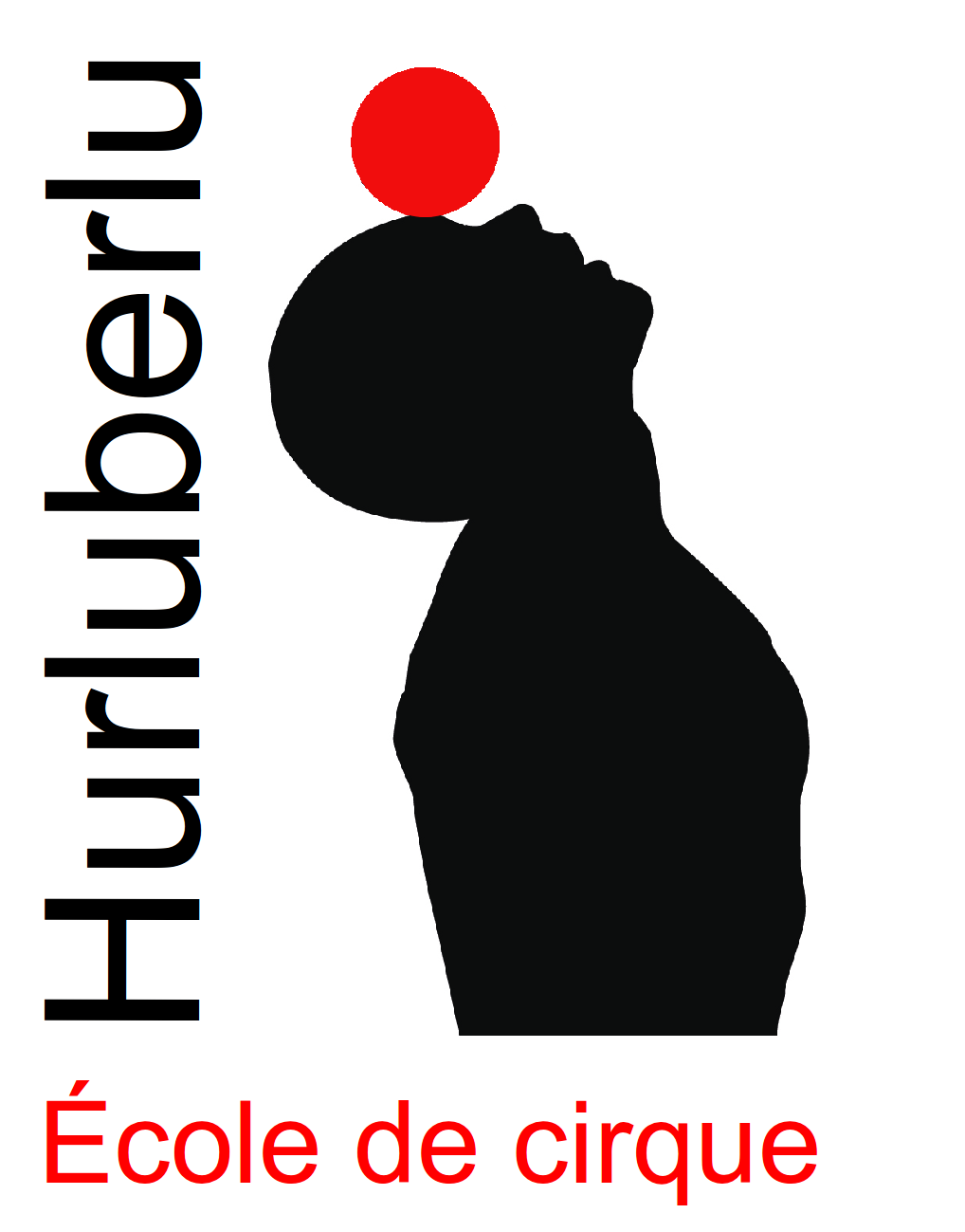 			Fiche d'inscription enfant Saison 2018-2019	Adhérent (parent de l'enfant) : Nom :                                                  Prénom :                                                                                        Adresse :                                                                                                                                                Code postal :                         		Commune :                                                                                      Tél:                                                                                                                                                              Mail (obligatoire) :                                                                                                                                                                          Inscrit mon enfant aux cours de cirque de l'association l'Hurluberlu Nom de l'enfant :                                                         Prénom :                                                                                                                   Date de naissance :          /            /           Mercredi :9h-10h		□	3/5 ans							156€* 	(52€/trim)10h– 11h30 	□	6/7 ans 	ou 	□	8/10 ans 		186€*  (62€/trim)14h– 15h30 	□	6/7 ans perf	ou 	□	8/10 ans perf		186€*  (62€/trim)15h30-17h	□	6/7 ans		ou	□	8/10 ans 		186€*  (62€/trim)17h-18h	□	3-5ans						 	156€* 	(52€/trim)18h – 20h	□	11/12 ans perf  ou 	□	13/17 ans perf		219€*  (73€/trim)Jeudi :17h-18h30	□	6/7 ans perf	ou	□	8/10 ans perf		186€*  (62€/trim)18h30-20h30 	□	11/17 ans perf	219€*  (73€/trim) ou    □	11-17 ans accroc 81€ (27€/trim)* hors licence individuelle FFEC 21,2€ et adhésion familiale de 5€ (chèque à part) -10 % pour le second inscrit de la famille (sauf licence)Les groupes « perf » sont accessibles en priorité aux élèves ayant au moins 1 ans de cirque ou 2 stages. Le nombre de débutant est limité à 1/4 du groupe maximum.Personnes autorisées à venir chercher mon enfant :J'autorise mon enfant à rentrer seul après l'activité :		oui	□		non 	 □J'autorise l'Hurluberlu à photographier mon enfant dans le cadre de la communication de l'association:		oui	□		non 	 □J'autorise la prise de photographie de mon enfant pour une publication dans la presse écrite : 			oui	□		non 	 □Fait à 					le					signature :Fiche SantéIndications médicales :Vaccination tétanos : date vaccin :                                          date rappel :                                          Allergie(s)			oui*			non*Si oui commentaire :                                                                                                                                  Asthme			oui*			non*Diabète                                   oui*	                      non*Epilepsie			oui*			non*(*) entourer la réponseAutre(s) pathologie(s) :                                                                                                                         Antécédents médicaux : (intervention(s) chirurgicale(s), accident(s), fracture(s), traumatisme(s)…)                                                                                                                                       Recommandation(s) utile(s) : (port de lunettes, lentilles, appareils : acoustique, dentaire, prothèse, etc…) Personnes à prévenir en cas d'urgence :Je soussigné(e)                                                                                                                                       , responsable légal de l’enfant                                                                                                                  déclare exacts les renseignements portés sur cette fiche et autorise l'Hurluberlu à prendre toutes les mesures nécessaires en cas d’urgence.Signature Nota : aucun traitement médical ne sera administré par l'association l'Hurluberlu.Décharge parentale(remplace le certificat médical)Je, soussigné(e), NOM et prénom : 		                       	  	     	     	     	     		                   responsable légal(e) de l’enfantNOM et prénom : 		           	     	     	     	     	              		                   inscrit(e) aux activités proposées par l’école de cirque l'Hurluberlu,certifie ne pas avoir connaissance d’un état de santé susceptible d’interdire ou de limiter la pratique d’activité physiques à mon enfant.J’atteste que mon enfant, ci-dessus mentionné, n’a pas subi récemment d’opération médicale/chirurgicale, ni n’avoir eu de blessures traumatiques récentes, et ne fait pas l’objet de contre-indications à la pratique d’activités physiques.J’atteste avoir pris connaissance des risques liés à ces activités et assume l’entière responsabilité des dommages liés à cette pratique qui seraient dus à son état de santé actuel.Je m’engage à signaler au responsable de l’école toute modification de l’état de santé de mon enfant, susceptible d’infirmer cette attestation.Pour servir et valoir ce que de droit,Le        /      /      					SignatureInfos Utiles :Chaussons de gymnastique ou de danse obligatoiresPrévoir une bouteille d’eauÉlastique à cheveux / pas de bijoux, montres.Début des cours le mercredi 19 et le jeudi 20 septembre Pas de cours pendant les vacances scolairesSpectacle de fin de saison début juin 2019Fin des cours le 30 juin 2019Afin de ne pas gêner les riverains, merci de ne pas se garer dans l’impasse des RiousesNomPrénomNuméroRemarques